小砂里山農業体験『棚田オーナークラブ』参加者募集（第１１回）令和６年度棚田オーナークラブ員を募集します。那珂川町小砂は、ＮＰＯ法人「日本で最も美しい村」連合に平成25年10月4日、全国で50番目の地域として加盟いたしました。雑木林の多い里山で、ゲンジボタルがたくさん飛び交う、きれいな水と空気、美しい里山に囲まれた棚田で米づくりを行ってみませんか。田植えと稲刈りは、日帰りで行います。また、会場まで自家用車で来られる方に限ります。各種の農業体験を通して地域の人達と触れ合い、もう一つのふるさと（家族）を作りましょう。・募集定員　１０組程度（先着順）なお、個人での参加も大いに歓迎します。・年会費　　２５,０００円　（１家族４名まで、それ以上は追加料金）棚田維持管理費（肥料等）、傷害保険料、交流会費用、食事代含む。・オーナーの特典　自分で育てた、おいしい棚田米を玄米で30ｋｇお渡しします。田植え、稲刈り、収穫感謝祭のもちつき、陶器まつり等の各種イベント、交流会に参加できます。農家の"おじちゃん"、"おばちゃん〞が、おいしい「かまど炊きご飯」、地元産食材を活用した料理を用意して待ってま～～～すよ！　棚田オーナーになりたい方、ご質問のある方はどうぞお気軽に下記まで！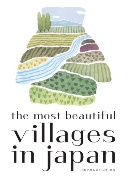 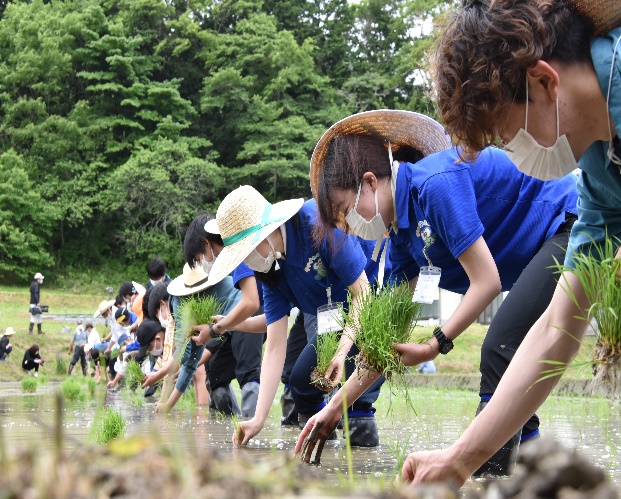 ■問い合わせ　那珂川町役場　産業振興課　℡　0287-92-1113　　FAX　0287-92-3081　E-mail:nousei@town.tochigi-nakagawa.lg.jp　体験地域小砂里山農業体験「棚田オーナークラブ」事務局長　　藤田　悦男所在地　〒324-011　栃木県那珂川町小砂８０３℡　0287-93-0853　　E-mail:etuo-f@nactv.ne.jp日　　　　　　程　農業体験内容と交流事業５月２６日(日)　入村式、棚田の田植えと交流会９月２９日(日)　棚田の稲刈りと交流会１１月３日(日)　閉村式、棚田の収穫感謝祭と陶器市都合により日程が変更になる場合があります。　耕作面積　1,500㎡　小砂816-1番地